CURRICULUM VITAE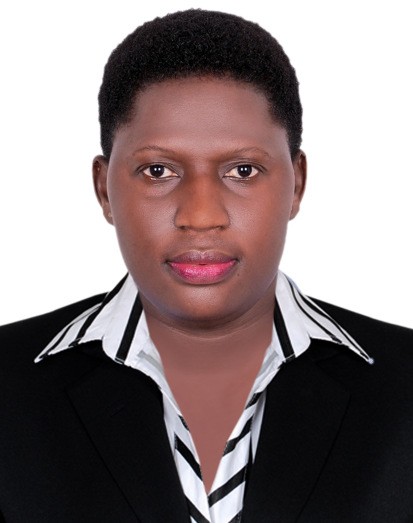 HADIJAH Email: hadijah-380573@2freemail.com  Dubai – UAECAREER OBJECTIVE:To work with an organization wherein I get an opportunity to apply the knowledge I gained through my professional education and diversified work experience.ACADEMIC QUALIFICATION:Diploma in Secretarial StudiesPERSONAL PROFILE:Sociable and friendly.Sincere, dedicated and an ambitious worker.Self-motivated, dependable and goal oriented employee.Willing to take on added responsibilities.Ability to work independently and as a co-operative team member.Possess a pleasing personality and professional appearance.Patient, personable and receptive.LANGUAGES KNOWN:English.WORK EXPERIENCE:Worked for 5 years as a “Secretary in St. Francis Primary School in Uganda.Working for 3 years as a “Housekeeper in Cleaning Company in Dubai – UAEPERSONAL DATA:Nationality	:	UgandanDate of Birth	:	2nd Sep 1985Place of Birth	:	KampalaGender	:	FemaleMarital Status	:	MarriedReligion	:	MuslimPASSPORT DETAILS:Issue date	:	22/05/2015Expiry date	:	12/05/2025Visa Status	:	Employment VisaI hereby assure you that all the above-mentioned information is true and correct to the best of my knowledge and belief.HADIJAH 